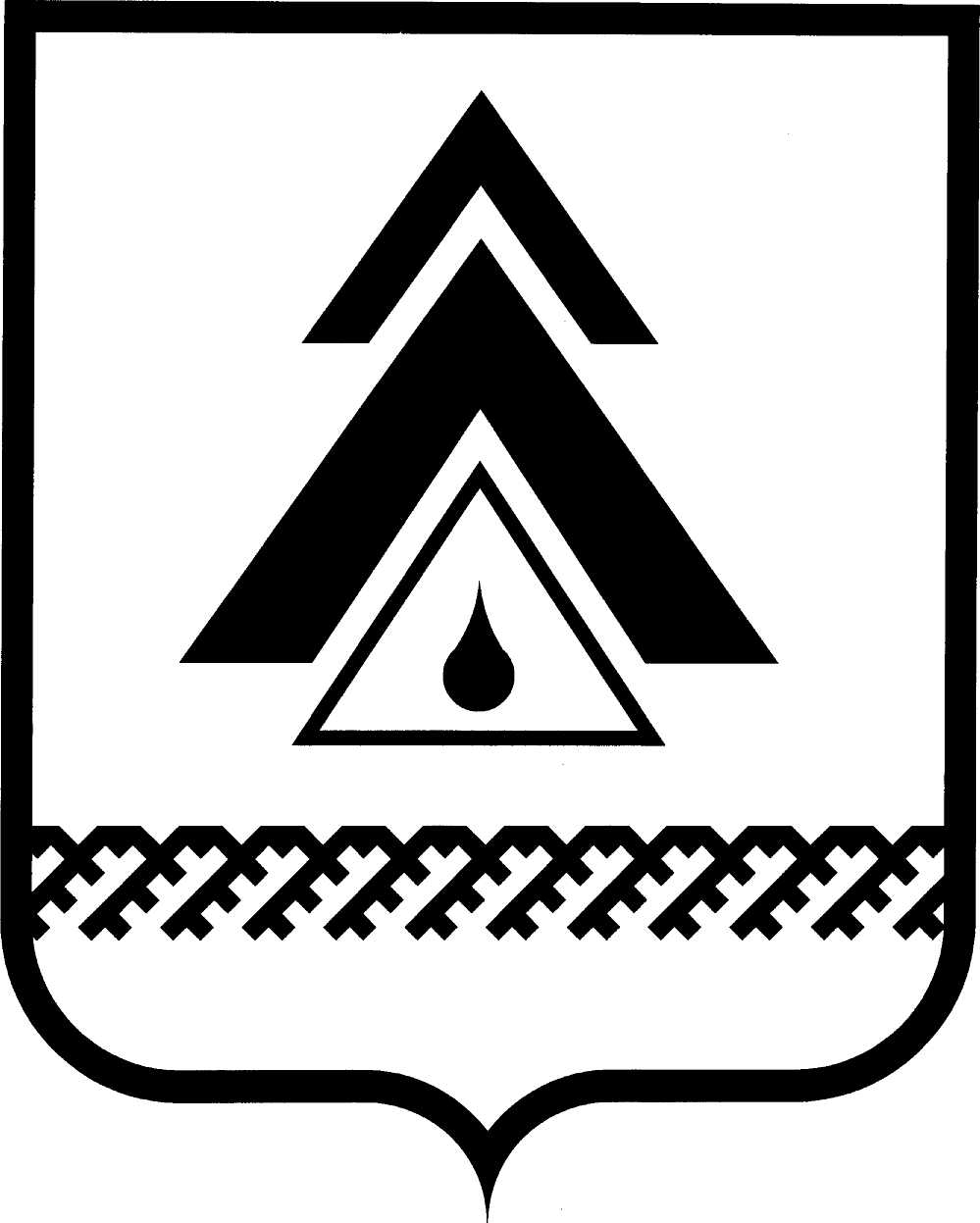 ДУМА НИЖНЕВАРТОВСКОГО РАЙОНАХанты-Мансийского автономного округа - ЮгрыРЕШЕНИЕО внесении изменения в приложение к решению Думы района от 26.08.2011 № 81 «Об оплате труда для лиц, замещающих муниципальные должности в муниципальном образовании Нижневартовский район»В соответствии с частью 2 статьи 53 Федерального закона от 06 октября 2003 года № 131-ФЗ «Об общих принципах организации местного самоуправления в Российской Федерации», Законом Ханты-Мансийского автономного округа - Югры от 28.12.2007 № 201-оз «О гарантиях осуществления полномочий депутата, члена выборного органа местного самоуправления, выборного должностного лица местного самоуправления в Ханты-Мансийском автономном округе – Югре», руководствуясь Уставом района,Дума района РЕШИЛА:1. Внести в приложение к решению Думы района от 26.08.2011 № 81 «Об оплате труда для лиц, замещающих муниципальные должности в муниципальном образовании Нижневартовский район» следующее изменение:пункт 9.1 раздела IX изложить в следующей редакции:«9.1. Ежемесячная (персональная) выплата за сложность, напряженность и высокие достижения в работе устанавливается лицам, замещающим муниципальные должности, в размере до 2,6 должностного оклада. Конкретный размер выплаты устанавливается правовым актом главы района.».2. Настоящее решение вступает в силу после его официального опубликования с 01.12.2013.3. Контроль за выполнением решения возложить на постоянную комиссию по бюджету, налогам, финансам и социально-экономическим вопросам Думы района (Н.А. Шляхтина).Глава района 							                      А.П. Пащенкоот 26.11.2013г. Нижневартовск                                                            № 400       